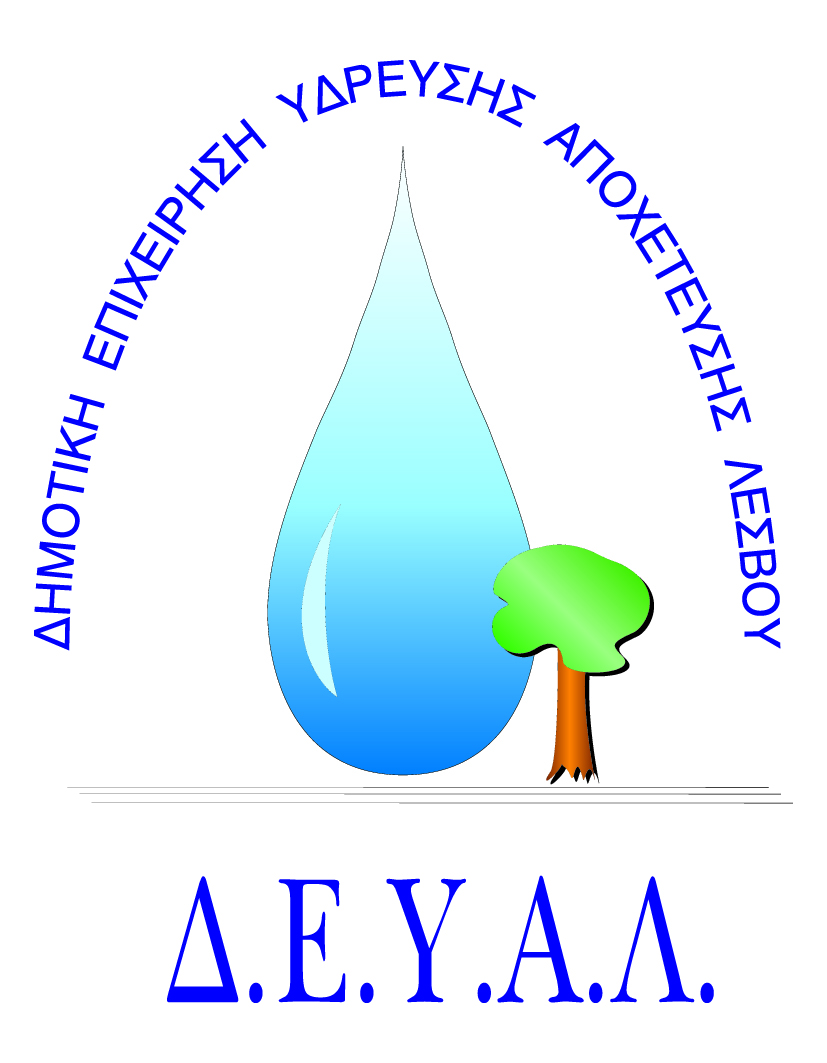 ΔΗΜΟΤΙΚΗ ΕΠΙΧΕΙΡΗΣΗ             ΥΔΡΕΥΣΗΣ ΑΠΟΧΕΤΕΥΣΗΣ                ΛΕΣΒΟΥTΜΗΜΑ ΠΡΟΜΗΘΕΙΩΝ                                                                   Μυτιλήνη 7/ 11/ 2018Αρμόδιος: Πολυχρόνης Γιάννης					Αρ. πρωτ.12670Τηλ. &Fax: 2251041966Email:promithion@deyamyt.gr			ΠΡΟΣΚΛΗΣΗ ΕΚΔΗΛΩΣΗΣ ΕΝΔΙΑΦΕΡΟΝΤΟΣ ΠΡΟΜΗΘΕΙΑΣΘΕΜΑ: Προμήθεια τόνερ και μελάνια για τις ανάγκες των γραφείων της ΔΕΥΑ Λέσβου.Λήξη Προθεσμίας υποβολής προσφορών: Δευτέρα 12-11-2018  και ώρα 14:00Χρόνος Αποσφράγισης προσφορών	: Τρίτη 13-11-2018 και ώρα 12:30Χρόνος Παράδοσης				: Δέκα (10) ημέρες μετά την ανάθεση της προμήθειας  Όροι Πληρωμής				: Εξήντα (60) ημέρες μετά την παραλαβήΤόπος Παράδοσης	 :  Γραφεία ΔΕΥΑΛΤρόπος υποβολής προσφοράς (έντυπο 1 και 2):  1) Fax(2251041966) ή 2) email (promithion@deyamyt.gr) ή 3) σε σφραγισμένο φάκελο στα γραφεία της ΔΕΥΑΛ (Ελ.Βενιζέλου 13 – 17, 1ος όροφος) 
                                                                                   ΓΙΑ ΤΗ ΔΕΥΑΛΑ/ΑΤΕΧΝΙΚΗ ΠΕΡΙΓΡΑΦΗ/ΠΡΟΔΙΑΓΡΑΦEΣΠΟΣΟΤΗΤΑ1Τόνερ 502 HE  (Lexmark MS310/415)42Τόνερ Samsung MLT D111L23Τόνερ Lexmark 51B2000 BL(MS/MX 317)14Τόνερ 602Η ΜΧ310 (10.000σελ)15Τόνερ 802 HCE CYAN16Τόνερ 802HME MAGENTA17Μελάνι Epson T1291 Black48Μελάνι Epson T1292 Cyan19Drum Lexmark MS310 50F02001